国机集团网银系统回单打印操作手册（自助服务）功能介绍网上银行自主回单打印安装控件首页首页提醒说明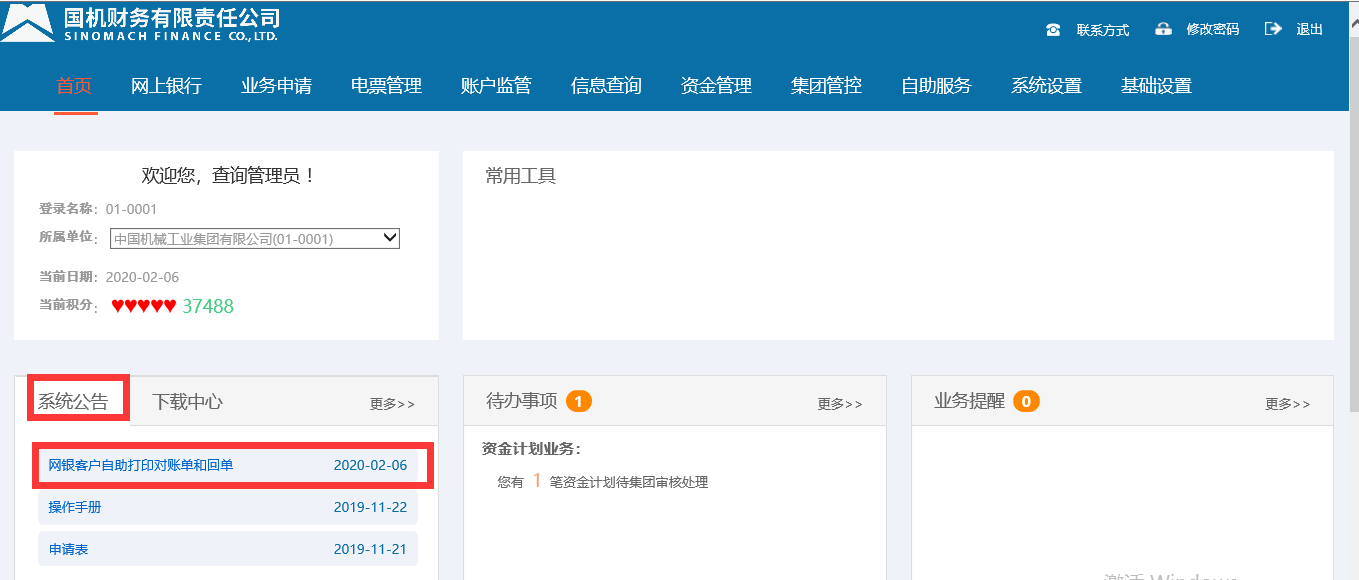 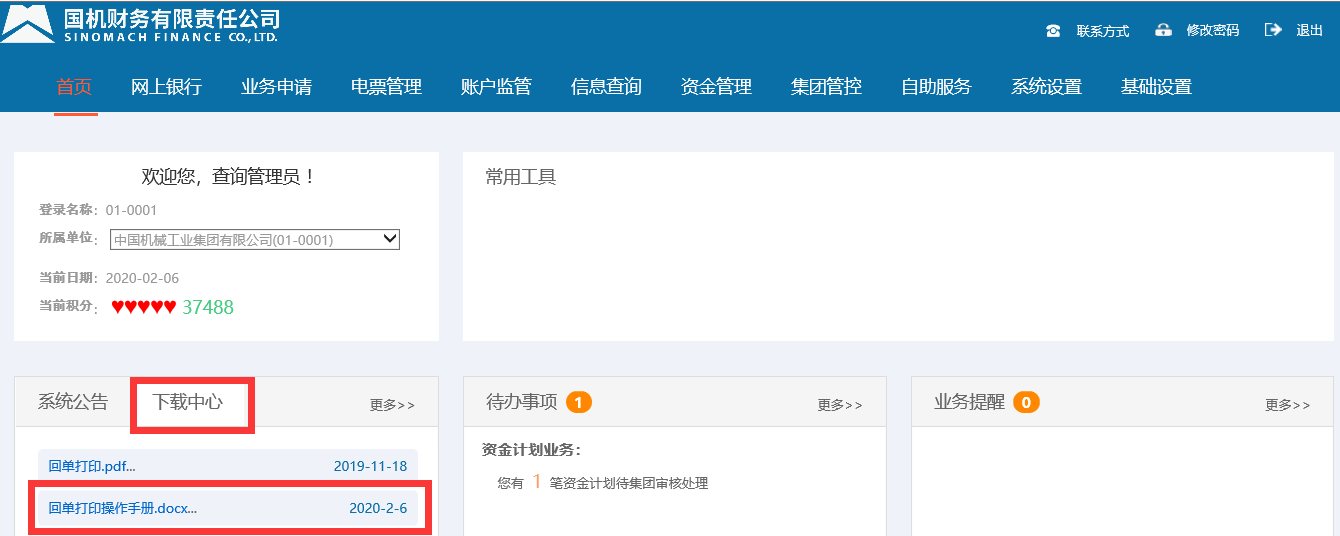 说明【系统公告】可以看到国机网银系统的最新通知；【下载中心】可以下载国机网银回单打印的操作手册。安装控件准备环境1、电脑系统Windows环境；2、浏览器ie浏览器，360浏览器；3、打开浏览器之后，使用兼容模式，ie设置兼容性视图设置，360切换兼容模式；4、电脑需要设置默认打印机。路径：【自助服务】-【单证打印】-【控件安装】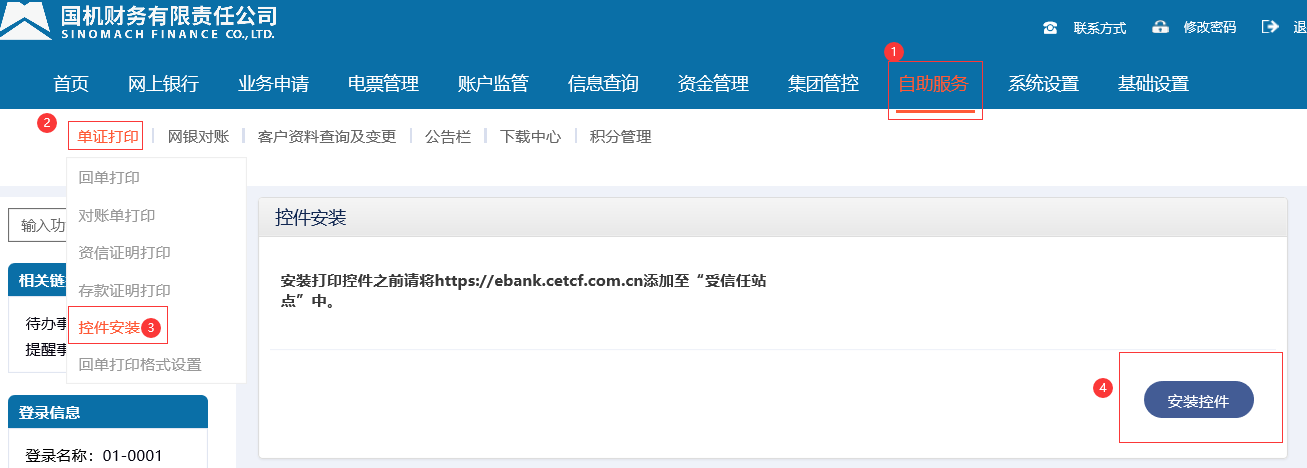 说明1、点击安装控件，安装回单打印的控件。回单打印批量回单打印路径：【自助服务】-【单证打印】-【回单打印】可从首页 – 常用工具中进入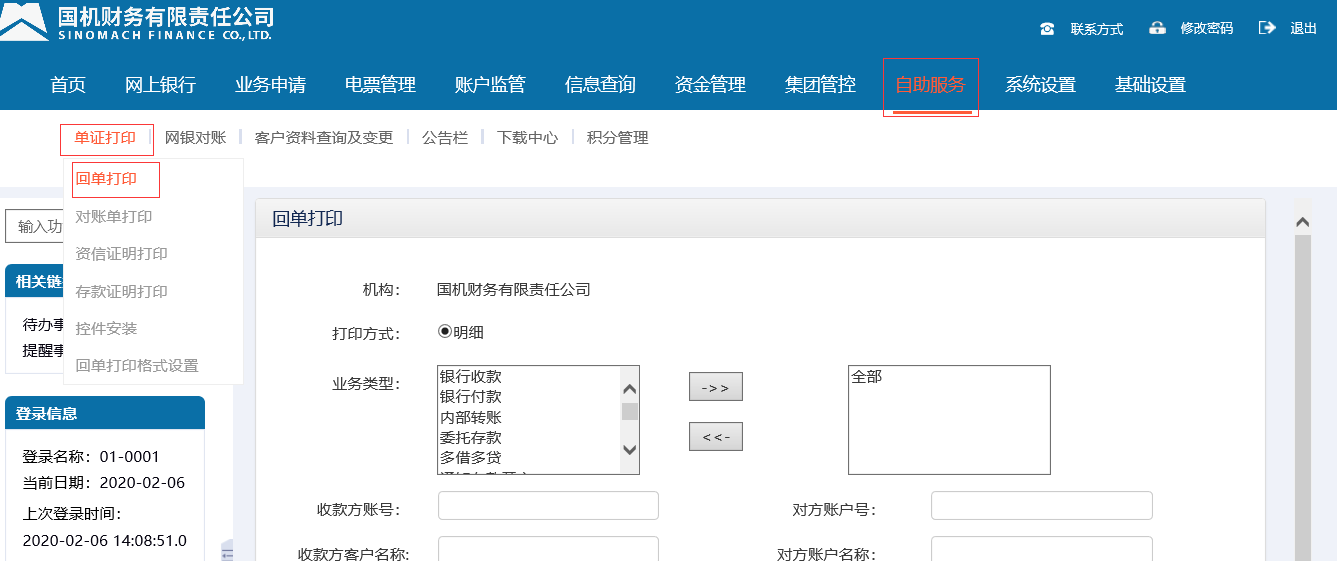 详细操作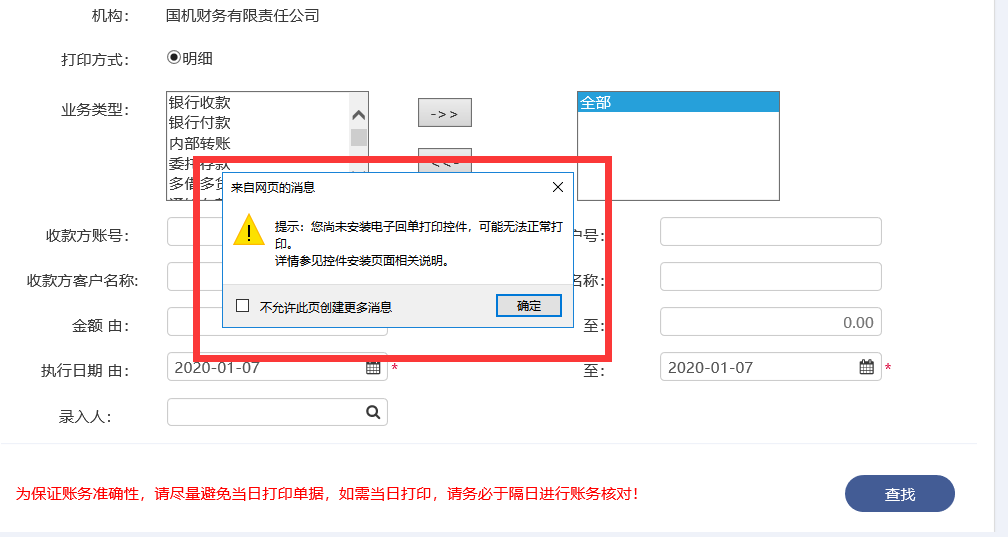 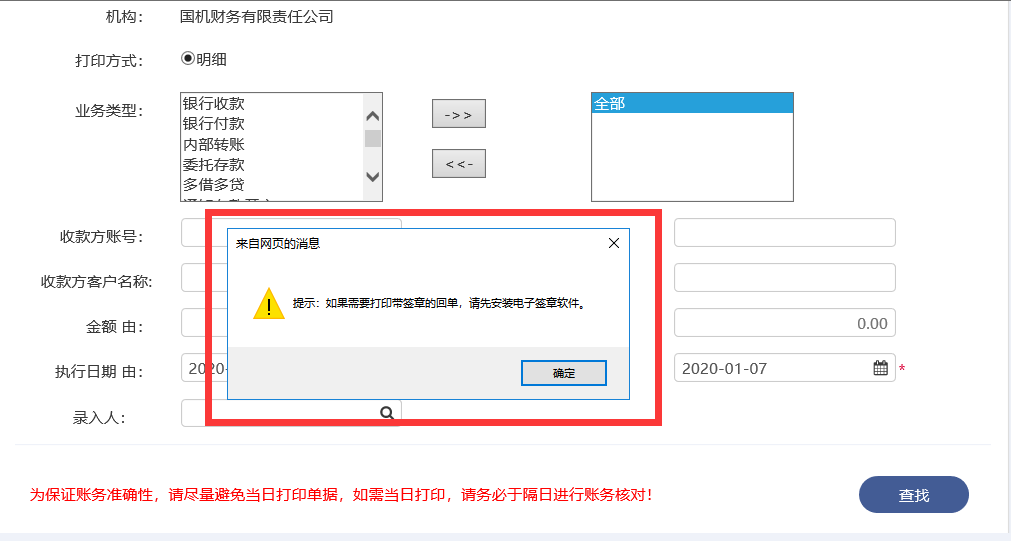 说明1、点击查找，系统弹出如图提示，说明控件安装有问题，需要按照操作手册第一章的内容，重新安装控件。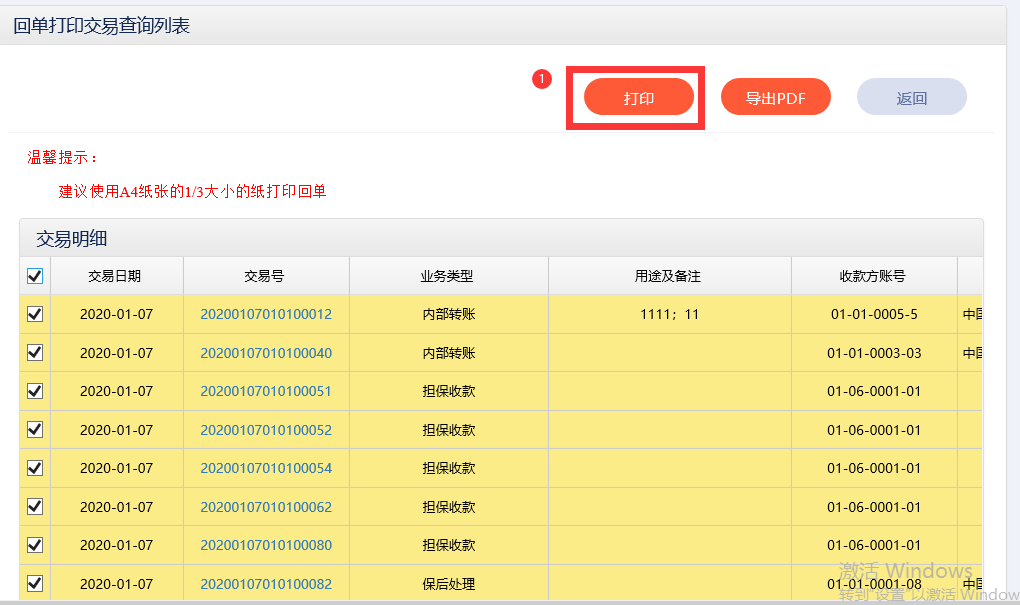 说明1、先选择需要打印的回单，然后点击打印。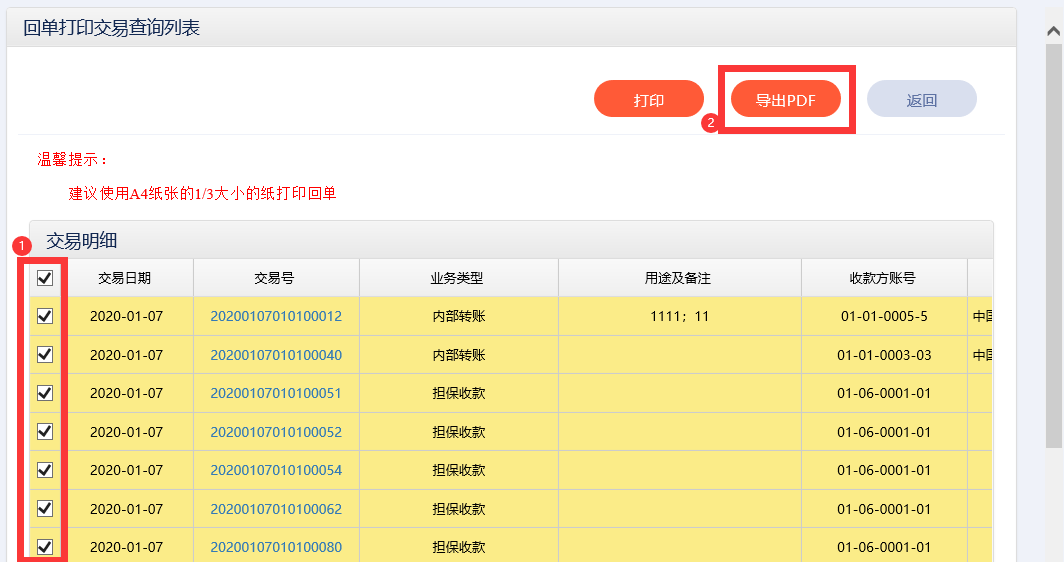 说明1、先选择需要导出的回单，然后点击导出PDF。单笔打印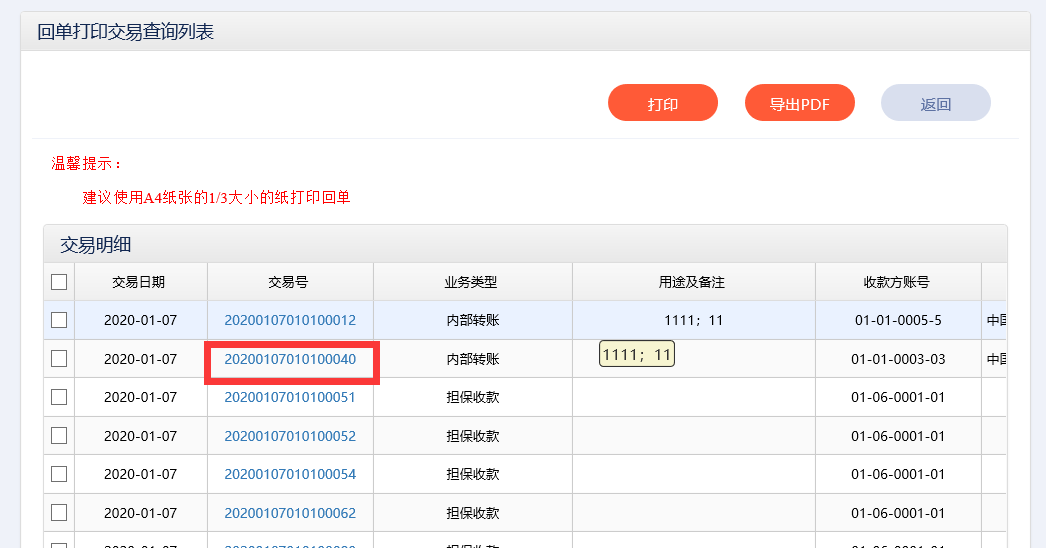 点击交易号进入详细页面：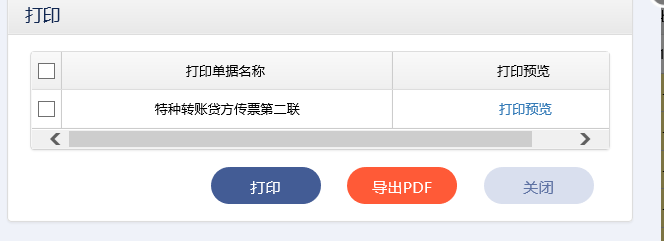 说明可以选择需要打印的回单，然后点击打印；可以选择需要导出的回单，然后点击导出PDF。对账单打印对账单打印路径：【自助服务】-【单证打印】-【对账单打印】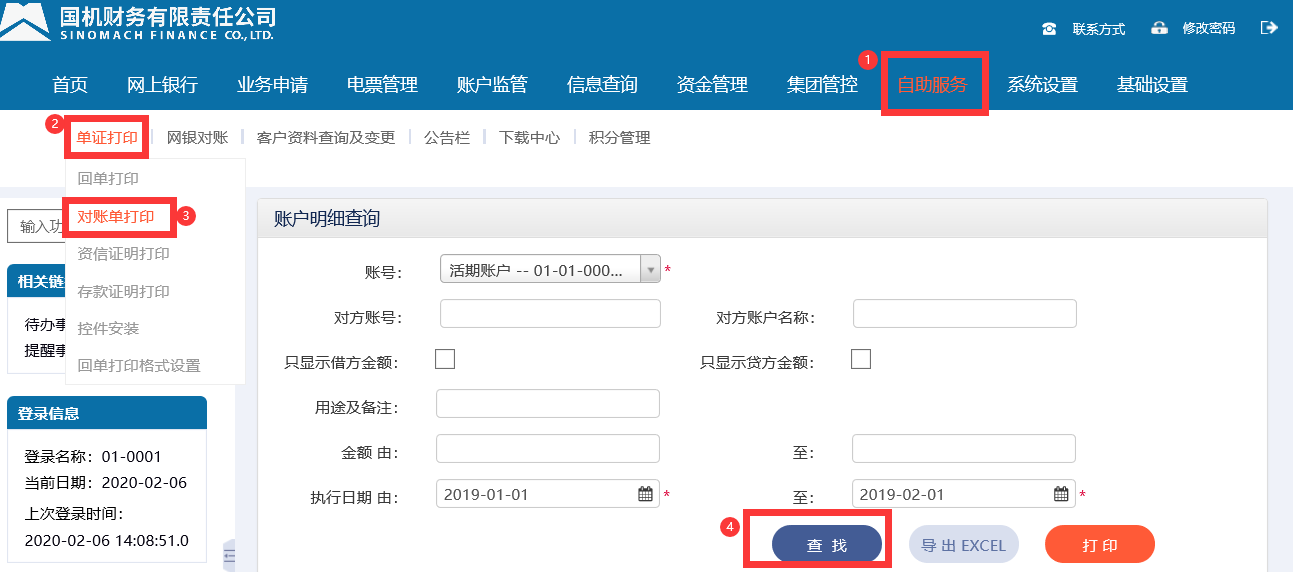 详细操作说明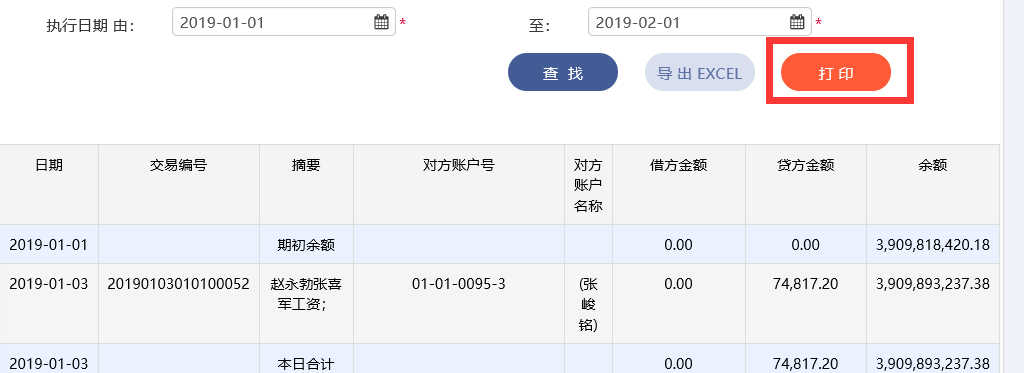 说明先选择需要打印的日期，然后点击查找。看到对账单数据之后，点击打印。